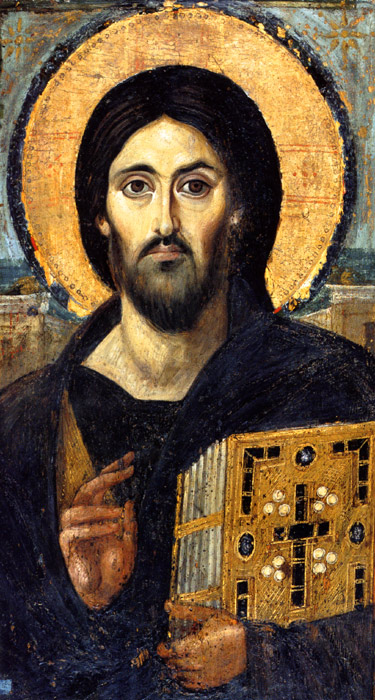 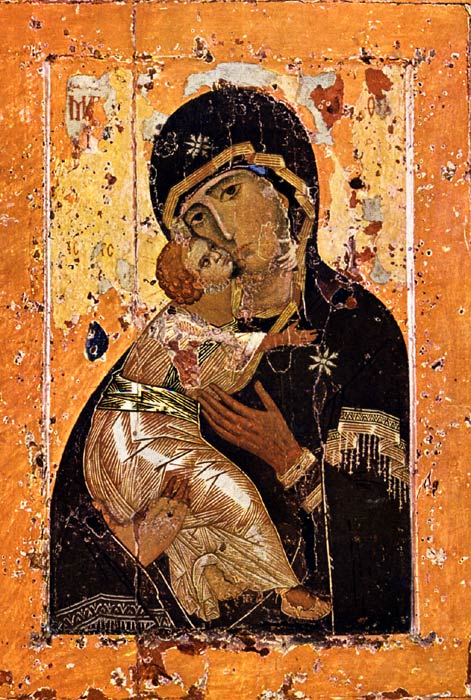 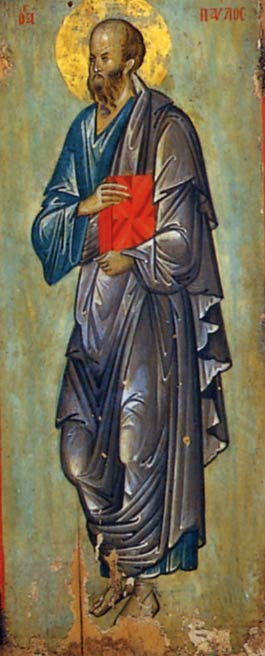 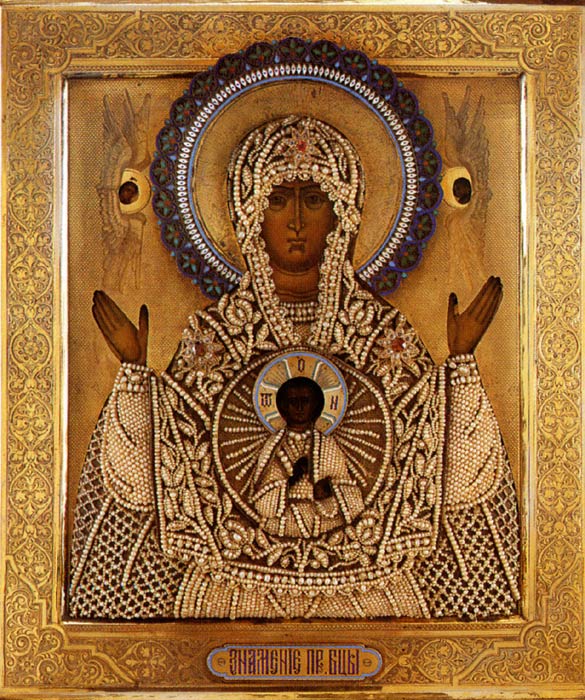 Description of activity: Students will be taught a short lesson about the significance of certain colors in religious Byzantine art (red signifying Jesus’s blood, etc.), the materials used, and basic themes. They will then be asked to analyze these 4 pieces of art for similarities and differences. The pieces are arranged in chronological order so they can analyze for style evolution over time, as well as location. Question guide for spiral questioning: What people are featured in the art?What colors are used and what do they signify?What materials are used and what does that say about the person who ordered it to be made?What similarities do you notice in these pieces?What differences do you notice based on evolution over time?What differences do you notice based on where the art was made (Byzantium vs. Russia)?What conclusions can you draw about the influence of Byzantine art on Russian art?